การวิเคราะห์หลักสูตรแกนกลางกลุ่มสาระสังคมศึกษา ศาสนาและวัฒนธรรม วิชาภูมิศาสตร์ มัยธมศึกษาปีที่ 6เสนอผู้ช่วยศาสตราจารย์ดร.อนันต์ ทิพยรัตน์			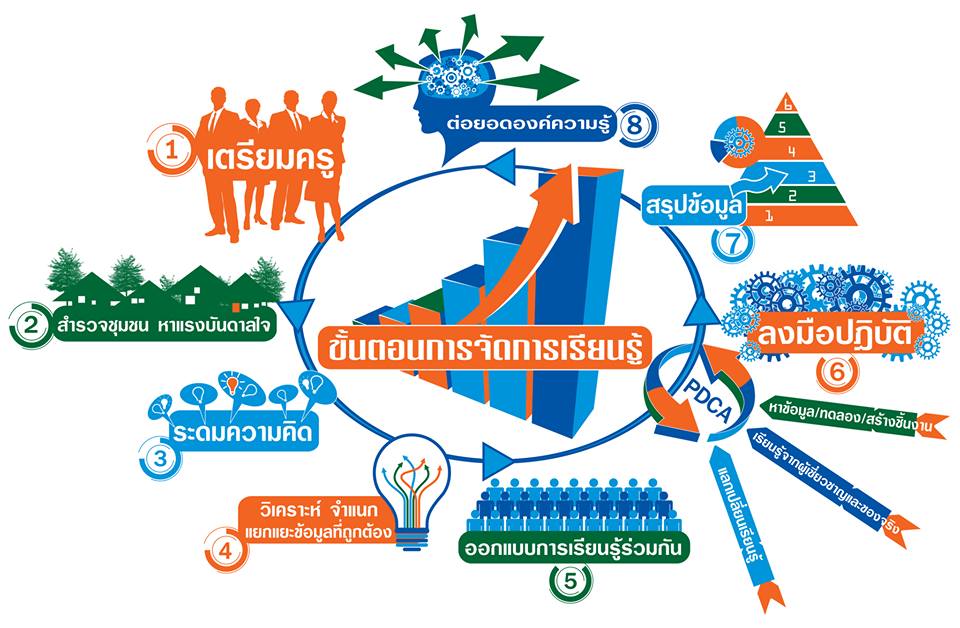 จัดทำโดยนางสาวปจิตรา 	สมหมาย	รหัส5919350035นักศึกษาปริญญาโท	คณะศึกษาศาสตร์มหาวิทยาลัยหาดใหญ่การวิเคราะห์หลักสูตรการวิเคราะห์หลักสูตรแกนกลางกลุ่มสาระสังคมศึกษา ศาสนาและวัฒนธรรม วิชาภูมิศาสตร์ มัยธมศึกษาปีที่ 6กลุ่มสาระการเรียนรู้สังคมศึกษา ศาสนาและวัฒนธรรม ม. 5 ตามหลักสูตรได้กำหนดไว้ 5 สาระ  สาระที่ 5.1 ภูมิศาสตร์ ม. 4-6 กำหนดไว้ 11 มาตรฐาน 63 ตัวชีวัด กำหนดชั่วโมงการเรียนการสอนตลอดทั้งปี 240 ชั่วโมง สัปดาห์ละ 6 ชั่วโมงตารางแจกแจงลักษณะ สำคัญของกลุ่มสาระการเรียนรู้สังคมศึกษา ศาสนา และวัฒนธรรม ตามบริบทของสาระ มาตรฐานและตัวชี้วัดในสาระที่ 5 ภูมิศาสตร์ม.4-6 มี 2 มาตรฐาน 9 ตัวชี้วัด 38 ชั่วโมงมาตรฐาน ส. 5.1 เข้าใจลักษณะของโลกทางกายภาพและความสัมพันธ์ของสรรพสิ่ง ซึ่งมีผลต่อกันและกันในระบบธรรมชาติ ใช้แผนที่และเครื่องมือทางภูมิศาสตร์ในการค้นหา วิเคราะห์ สรุป และให้ข้อมูลภูมิสารสนเทศอย่างมีประสิทธิภาพพฤติกรรมที่กำหนดในมาตรฐานที่ ส. 5.1 คือ เข้าใจ ค้นหา รวบรวม วิเคราะห์ ประเมิน นำเสนอและใช้ข้อมูลภูมิสารสนเทศอย่างมีประสิทธิภาพเนื้อหาที่กำหนดในมาตรฐาน5.1ลักษณะของโลกทางกายภาพ และความสัมพันธ์ของสรรพสิ่งซึ่งมีต่อกันและกันในระบบของธรรมชาติ มาตรฐาน ส.5.2 เข้าใจปฏิสัมพันธ์ระหว่างมนุษย์กับสภาพแวดล้อมทางกายกาพที่ก่อให้เกิดการสร้างสรรค์วัฒนธรรม มิจิตสำนึกและมีส่วนร่วมในการอนุรักษ์ทรัพยากรและสิ่งแวดล้อม เพื่อการพัฒนาที่ยั่งยืนพฤติกรรมที่กำหนดในมาตรฐานที่ 5.2 คือเข้าใจ มีจิตสำนึกเนื้อหาที่กำหนดในมาตรฐานส. 5.2  เข้าใจปฏิสัมพันธ์ระหว่างมนุษย์กับสภาพแวดล้อมทางกายภาพที่ก่อให้เกิดการสร้างสรรค์วัฒนธรรม มีจิตสำนึกและมีส่วนร่วมในการอนุรักษ์ทรัพยากรและสิ่งแวดล้อม เพื่อการพัฒนาที่ยั่งยืนการวิเคราะห์พฤติกรรมตามตัวชี้วัดของมาตรฐาน ส.5.1 จำนวน  4 ข้อ(1.) (ใช้)เครื่องมือทางภูมิศาสตร์ในการรวบรวม วิเคราะห์และนำเสนอข้อมูลภูมิสารสนเทศอย่างมีประสิทธิภาพ(2.)รวบรวม ข้อมูลทางภูมิศาสตร์(3.)วิเคราะห์ ข้อมูลที่ได้(4.)นำเสนอข้อมูลสารสนเทศอย่างมีประสิทธิภาพ     2.(วิเคราะห์) อิทธิพลของสภาพภูมิศาสตร์ซึ่งทำให้เกิดปัญหาทางกายภาพหรือภัยพิบัติทางธรรมชาติในประเทศไทยและภูมิภาคต่างๆ ของโลก    3. (วิเคราะห์)การเปลี่ยนแปลงของพื้นที่ซึ่งได้รับอิทธิพลจากปัจจัยทางภูมิศาสตร์ในประเทศไทยและทวีปต่างๆ    4.  (ประเมิน)  การเปลี่ยนแปลงธรรมชาติในโลกว่าเป็นผลมาจากการกระทำของมนุษย์และหรือธรรมชาติการวิเคราะห์เนื้อหาตามตัวชี้วัดของมาตรฐาน ส. 5.1 จำนวน 4 ข้อใช้(เครื่องมือทางภูมิศาสตร์)ในการรวบรวม วิเคราะห์และนำเสนอ(ข้อมูลภูมิสารสนเทศ)อย่างมีประสิทธิภาพ     2.วิเคราะห์ (อิทธิพลของสภาพภูมิศาสตร์ซึ่งทำให้เกิดปัญหาทางกายภาพหรือภัยพิบัติทางธรรมชาติในประเทศไทยและภูมิภาคต่างๆ ของโลก)    3. วิเคราะห์(การเปลี่ยนแปลงของพื้นที่ซึ่งได้รับอิทธิพลจากปัจจัยทางภูมิศาสตร์ในประเทศไทยและทวีปต่างๆ)    4.  ประเมิน ( การเปลี่ยนแปลงธรรมชาติในโลกว่าเป็นผลมาจากการกระทำของมนุษย์และหรือธรรมชาติการวิเคราะห์พฤติกรรมตามตัวชี้วัดของมาตรฐาน ส.5.2 จำนวน  5 ข้อ(วิเคราะห์)สถานการณ์และวิกฤติการณ์ด้านทรัพยากรธรรมชาติ และสิ่งแวดล้อมของประเทศไทยและโลก(ระบุ)มาตรการป้องกันและแก้ไขปัญหาบทบาทและองค์การและการประสานความร่มมือทั้งในประเทศและนอกประเทศเกี่ยวกับกฎหมายสิ่งแวดล้อม การจัดการทรัพยากรธรรมชาติและส่งแวดล้อม(ระบุ)แนวทางการอนุรักษ์ทรัพยากรธรรมชาติและสิ่งแวดล้อมในภูมิภาคต่าง ของโลก(อธิบาย)การใช้ประโยชน์จากสิงแวดล้อมในการสร้างสรรค์วัฒนธรรม อันเป็นเอกลักษณ์ของท้องถิ่น ทั้งในประเทศไทยและโลก(มีส่วนร่วม)ในการแก้ปัญหาและการดำเนินชีวิตตามแนวทางการอนุรักษ์ทรัพยากรและสิ่งแวดล้อมเพื่อการพัฒนาที่ยั่งยืนวิเคราะห์เนื้อหาตามตัวชี้วัดของมาตรฐาน ส.5.2 จำนวน 5 ข้อ วิเคราะห์(สถานการณ์และวิกฤติการณ์ด้านทรัพยากรธรรมชาติ และสิ่งแวดล้อมของประเทศไทยและโลก)ระบุ(มาตรการป้องกันและแก้ไขปัญหาบทบาทและองค์การและการประสานความร่มมือทั้งในประเทศและนอกประเทศเกี่ยวกับกฎหมายสิ่งแวดล้อม การจัดการทรัพยากรธรรมชาติและส่งแวดล้อม)ระบุ(แนวทางการอนุรักษ์ทรัพยากรธรรมชาติและสิ่งแวดล้อมในภูมิภาคต่าง ของโลก)อธิบาย(การใช้ประโยชน์จากสิงแวดล้อมในการสร้างสรรค์วัฒนธรรม อันเป็นเอกลักษณ์ของท้องถิ่น ทั้งในประเทศไทยและโลก)มีส่วนร่วมใน(การแก้ปัญหาและการดำเนินชีวิตตามแนวทางการอนุรักษ์ทรัพยากรและสิ่งแวดล้อมเพื่อการพัฒนาที่ยั่งยืน)ตารางการวิเคราะห์ความสอดรับ และเชื่อมโยงระหว่างมาตรฐานกับตัวชี้วัดความสอดรับและเชื่อมโยงของเนื้อหาการวิเคราะห์พฤติกรรม และเนื้อหาตามตัวชี้วัด เพื่อการเรียนการสอนและการสอนสาระที่ 5 ภูมิศาสตร์ มี 2 มาตรฐาน คือมาตรฐานที่ ส.5.1 มีตัวชีวัด 4 ข้อ และมาตรฐาน ส.5.2มี 5 ตัวชี้วัด รวมเป็น 9 ข้อ (กำหนดเวลาเรียนประมาณ 38 ชั่วโมง)				เนื้อหา/ชั่วโมง			การวิเคราะห์พฤติกรรมและเนื้อหาตามตัวชี้วัด เพื่อการเรียนการสอนและการสอบสาระที่ 5 ภูมิศาสตร์มี 2 มาตรฐานคือ มาตรฐานส.5.1 มี 4 ตัวชี้วัดและมาตรฐานส. 5.2 มี 5ตัวชี้วัด เนื้อหา 38 เรื่องใช้เวลาสอนเรื่องละ 1 ชั่วโมงอ้างอิงเนื้อหาตัวชี้วัดและสาระการเรียนรู้แกนกลาง กลุ่มสาระการเรียนรู้สังคมศึกษา  ศาสนา  และวัฒนธรรมตามหลักสูตรแกนกลางการศึกษาขั้นพื้นฐาน  พุทธศักราช  ๒๕๕๑  คู่มือครู แผนการจัดการเรียนรู้กลุ่มสาระการเรียนรู้สังคมศึกษา ศาสนา และวัฒนธรรม ภูมิศาสตร์ ม.4-6 ชั้นมัยธมศึกษา 4-6 ตามหลักสูตรแกนกลางการศึกษาขึ้นพื้นฐาน พุทธศักราช 2551หนังสือเรียนรายวิชาพื้นฐานภูมิศาสตร์ ชั้นมัยธมศึกษาปีที่4-6 กลุ่มสารการเรียนรู้สังคมศึกษา ศาสนาและวัฒนธรรม สถาบันพัฒนาคุณภาพวิชาการ (พว.)ตามหลักสูตรแกนกลางการศึกษาขั้นพื้นฐานพุทธศักราช 2551 คู่มือครูสอนทางไกลผ่านดาวเทียมสำหรับโรงเรียนปลายทาง ชั้นมัยธมศึกษาปีที่4 ภาคเรียนที่ 1 ปีการศึกษา 2558คู่มือครูสอนทางไกลผ่านดาวเทียมสำหรับโรงเรียนปลายทาง ชั้นมัยธมศึกษาปีที่5 ภาคเรียนที่ 1 ปีการศึกษา 2558คู่มือครูสอนทางไกลผ่านดาวเทียมสำหรับโรงเรียนปลายทาง ชั้นมัยธมศึกษาปีที่6 ภาคเรียนที่ 1 ปีการศึกษา 2558สาระที่จำนวนจำนวนจำนวนมาตรฐานตัวชี้วัด     ชม./ปีโดยประมาณ1.ศาสนา ศีลธรรม จริยธรรม227912.หน้าที่พลเมือง วัฒนธรรมและการดำเนินชีวิตในสังคม29373.เศรษฐศาสตร์27314.ประวัติศาสตร์31141        5.ภูมิศาสตร์2938รวม1163240เนื้อหาตามมาตรฐาน ส.5.1 -5.2เนื้อหาตามตัวชี้วัด 1-41.(ใช้)เครื่องมือทางภูมิศาสตร์ในการรวบรวม (วิเคราะห์และนำเสนอ)ข้อมูลภูมิสารสนเทศอย่างมีประสิทธิภาพ 2. (วิเคราะห์) อิทธิพลของสภาพภูมิศาสตร์ซึ่งทำให้เกิดปัญหาทางกายภาพหรือภัยพิบัติทางธรรมชาติในประเทศไทยและภูมิภาคต่างๆ ของโลก3.(วิเคราะห์)/การเปลี่ยนแปลงของพื้นที่ซึ่งได้รับอิทธิพลจากปัจจัยทางภูมิศาสตร์ในประเทศไทยและทวีปต่างๆ4.ประเมิน  การเปลี่ยนแปลงธรรมชาติในโลกว่าเป็นผลมาจากการกระทำของมนุษย์และหรือธรรมชาติ5.วิเคราะห์สถานการณ์และวิกฤติด้านทรัพยากรและสิ่งแวดล้อมของประเทศไทยและโลก6.ระบุมาตรการป้องกันและแก้ไขปัญหาบทบาทขององค์การและการประสานความร่วมมือทั้งในประเทศและนอกประเทศเกี่ยวกับกฎหมายสิ่งแวดล้อม การจัดการทรัพยากรธรรมชาติและสิ่งแวดล้อมในภูมิภาคต่างๆ ของโลก7. ระบุแนวทางการอนุรักษ์ทรัพยากรธรรมชาติและสิ่งแวดล้อมในภูมิภาคต่างๆ ของโลก8.อธิบายการใช้ประโยชน์จากสิ่งแวดล้อมในการสร้างสรรค์วัฒนธรรม อันเป็นเอกลักษณ์ของท้องถิ่น ทั้งในประเทศและโลก9.มีส่วนร่วมในการแก้ปัญหาและการดำเนินชีวิตตามแนวทางการอนุรักษ์ทรัพยากรและสิ่งแวดล้อมเพื่อการพัฒนาที่ยั่งยืน หน่วยที่ 1เครื่องมือและเทคโนโลยีทางภูมิศาสตร์ ส 5.1 ม4-6 1,21.เครื่องมือทางภูมิศาสตร์2.เทคโนโลยีภูมิสารสนเทศหน่วยที่ 2 ปฎิสัมพันธ์เชิงภูมิศาสตร์3.ลักษณะทางกายภาพของโลก4.ปฎิสัมพันธ์เชิงภูมิศาสตร์ของโลก4.1 ลักษณะทางกายภาพของโลกและภูมิศาสตร์ทวีปเอเชีย4.1.1 ปรากฎการณ์ธรณีภาค4.1.2 ปรากฎการณ์อุทกภาค4.1.3 ปรากฎการณ์บรรยากาศ4.1.4ปรากฎการณ์ชีวภาค4.1.5ภูมิประเทศของทวีปเอเชีย4.1.6ภูมิอากาศของทวีปเอเชีย4.1.7พืชพรรณธรรมชาติของทวีปเอเชีย4.2 ภูมิศาสตร์ทวีปยุโรปและภูมิศาสตร์ทวีปอเมริกาเหนือ4.2.1 ภูมิประเทศของทวีปยุโรปและภูมิศาสตร์ทวีปอเมริกาเหนือ4.2.2 ภูมิอากาศทวีปยุโรปและภูมิศาสตร์ทวีปอเมริกาเหนือ4.2.3. พืชพรรณธรรมชาติของทวีปยุโรปและภูมิศาสตร์ทวีปอเมริกาเหนือ4.3ภูมิศาสตร์ทวีปอเมริกาใต้และทวีปแอฟริกา4.3.1 ภูมิประเทศของทวีปอเมริกาใต้4.3.2.ภูมิอากาศของทวีปอเมริกาใต้4.3.3 พืชพรรณธรรมชาติของทวีปอเมริกาใต้4.4ภูมิศาสตร์ทวีปออสเตรเลีย4.4.1 ภูมิประเทศของทวีปออสเตรเลีย4.4.2. ภูมิอากาศของทวีปออสเตรเลีย4.4.3 พืชพรรณธรรมชาติของทวีปออสเตรเลีย5.ปฎิสัมพันธ์เชิงภูมิศาสตร์ของประเทศไทย6.ประเทศไทยภายใต้การเปลี่ยนแปลงทางสังคมและวัฒนธรรมกับการเกิดภูมิสังคมใหม่หน่วยการเรียนรู้ที่ 3 การเปลี่ยนแปลงเชิงภูมิศาสตร์7.ภัยพิบัติทางธรรมชาติ8.การเปลี่ยนแปลงทางสภาวะแวดล้อมโลก9.การทรงงานของพระมหากษัตริย์ที่เกี่ยวข้องกับการเปลี่ยนแปลงสภาพภูมิอากาศหน่วยการเรียนรู้ที่ 4 ทรัพยากรธรรมชาติและสิ่งแวดล้อมเพื่อการพัฒนาที่ยั่งยืน10.ทรัพยากรธรรมชาติกับสิ่งแวดล้อม11.สถานการณ์และวิกฤติการณ์ด้านทรัพยากรธรรมชาติและสิ่งแวดล้อมโลก12.สถานการณ์แลวิกฤตการณ์ด้านทรัพยากรธรรมชาติและสิ่งแวดล้อมในประเทศไทย13.ภูมิสังคมใหม่จากการเปลี่ยนแปลงลักษณะทางกายภาพของโลก14.การใช้ประโยชน์จากสิ่งแวดล้อมในการสร้างวัฒนธรรมอันเป็นเอกลักษณ์ท้องถิ่น15.การจัดการทรัพยากรธรรมชาติและสิ่งแวดล้อม16.บทบาทขององค์กรในการจัดการทรัพยากรธรรมชาติและสิ่งแวดล้อม17.กฎหมายเกี่ยวกับการจัดการทรัพยากรธรรมชาติและสิ่งแวดล้อมของประเทศไทย กฎหมายเกี่ยวกับการอนุรักษ์ทรัพยากรธรรมชาติและสิ่งแวดล้อมของประเทศไทย               17.1  รัฐธรรมนูญแห่งราชอาณาจักรไทย พ.ศ. 2540 กับการอนุรักษ์ทรัพยากรธรรมชาติ                       และสิ่งแวดล้อม              17.2  พระราชบัญญัติส่งเสริมและรักษาคุณภาพสิ่งแวดล้อมแห่งชาติ พ.ศ. 2535              17.3  พระราชบัญญัติการสาธารณะสุข พ.ศ.2535              17.4  พระราชบัญญัติรักษาความสะอาดและความเป็นระเบียบเรียบร้อยของบ้านเมือง พ.ศ.                        2535               17.5  พระราชบัญญัติการประมง พ.ศ. 2490               17.6  พระราชบัญญัติป่าสงวนแห่งชาติ พ.ศ. 2507               17.7  พระราชบัญญัติสงวนและคุ้มครองสัตว์ป่า พ.ศ. 253518.การประสานความร่วมมือระหว่างประเทศด้านการจัดการทรัพยากรธรรมชาติและสิ่งแวดล้อม19.การอนุรักษ์ทรัพยากรธรรมชาติและสิ่งแวดล้อม20.การจัดการทรัพยากรธรรมชาติและสิ่งแวดล้อมเพื่อการพัฒนาที่ยั่งยืน    20. 1.  การพัฒนาที่ยั่งยืนและการใช้ทรัพยากรเพื่อการพัฒนาที่ยั่งยืนมีความหมายและ    ความสำคัญอย่างไร     20. 2.การพัฒนาที่ยั่งยืนมีหลักการ และแนวทางการปฏิบัติอย่างไร    20. 3   รูปแบบและแนวทางการใช้ทรัพยากรเพื่อการพัฒนาที่ยั่งยืนของประเทศไทยตัวชี้วัดพฤติกรรมที่วัดได้1.	(ใช้)เครื่องมือทางภูมิศาสตร์ในการรวบรวม (วิเคราะห์และนำเสนอ)ข้อมูลภูมิสารสนเทศอย่างมีประสิทธิภาพนักเรียนสามารถใช้เครื่องมือทางภูมิศาสตร์ในการรวบรวม  สามารถสรุปข้อมูลสารสนเทศอย่างมีประสิทธิภาพและบอกได้ ผ่านการนำเสนอ รวมทั้งนำความรู้ไปใช้ในการแก้ปัญหา สถานการณ์ต่างๆ ได้ โดยอาศัยความรู้ความจำ และความเข้าใจเป็นฐาน2. (วิเคราะห์) อิทธิพลของสภาพภูมิศาสตร์ซึ่งทำให้เกิดปัญหาทางกายภาพหรือภัยพิบัติทางธรรมชาติในประเทศไทยและภูมิภาคต่างๆ ของโลกผู้เรียนสามารถบอก นำเสนอ ทำแบบทดสอบวิเคราะห์ ปัญหาทางกายภาพหรือภัยพิบัติทางธรรมชาติในประเทศไทยและภูมิภาคต่างๆของโลก  แยกแยะเรื่องราวสิ่งต่างๆ ออกเป็นส่วนย่อย/หรือองค์ประกอบที่สำคัญได้ และมองเห็นความสัมพันธ์ของส่วนที่เกี่ยวข้องกัน3.(วิเคราะห์)/การเปลี่ยนแปลงของพื้นที่ซึ่งได้รับอิทธิพลจากปัจจัยทางภูมิศาสตร์ในประเทศไทยและทวีปต่างๆนักเรียนสามารถ นำเสนอ ทำแบบทดสอบ สามารถบอกการเปลี่ยนแปลงของพื้นที่ซึ่งได้รับอิทธิพลจากปัจจัยทางภูมิศาสตร์ในประเทศไทยและทวีปต่างๆ การวิเคราะห์จะแตกต่างกันไปแล้วแต่ความคิดของแต่ละคน4.ประเมิน  การเปลี่ยนแปลงธรรมชาติในโลกว่าเป็นผลมาจากการกระทำของมนุษย์และหรือธรรมชาตินักเรียนสามารถบอกและนำเสนอ สรุปการเปลี่ยนแปลงธรรมชาติในโลกว่าเป็นการกระทำของมนุษย์ หรือธรรมชาติ ทำแบบทดสอบ เรียงความ บทความตัดสินคุณค่าของสิ่งต่างๆ ทั้งเนื้อหาและวิธีการที่เกิดขึ้น อาจจะกำหนดขึ้นเองจากความรู้ประสบการณ์5.วิเคราะห์สถานการณ์และวิกฤติด้านทรัพยากรและสิ่งแวดล้อมของประเทศไทยและโลกนักเรียนสามารถ นำเสนอ ทำแบบทดสอบ สามารถบอกถึงสถานการณ์และวิกฤติด้านทรัพยากรและสิ่งแวดล้อมของประเทศไทยและโลก6.ระบุมาตรการป้องกันและแก้ไขปัญหาบทบาทขององค์การและการประสานความร่วมมือทั้งในประเทศและนอกประเทศเกี่ยวกับกฎหมายสิ่งแวดล้อม การจัดการทรัพยากรธรรมชาติและสิ่งแวดล้อมในภูมิภาคต่างๆ ของโลกนักเรียนสามารถบอก อธิบาย และตัดสินใจระบุ และตอบได้ถึงมาตรการป้องกันและแนวทางแก้ปัญหาบอกได้อย่างชัดเจนและถูกต้อง7. ระบุแนวทางการอนุรักษ์ทรัพยากรธรรมชาติและสิ่งแวดล้อมในภูมิภาคต่างๆ ของโลกนักเรียนสามารถบอกอธิบาย และตัดสินใจสามารถระบุ และตอบได้ถึงแนวทางการอนุรักษ์ได้อย่างชัดเจนและถูกต้อง8.อธิบายการใช้ประโยชน์จากสิ่งแวดล้อมในการสร้างสรรค์วัฒนธรรม อันเป็นเอกลักษณ์ของท้องถิ่น ทั้งในประเทศและโลกนักเรียนสามารถอธิบาย บอก นำเสนอได้ถึงประโยชน์ของสิ่งแวดล้อมในทางที่สร้างสรรค์เป็นอย่างไร มีประโยชน์ต่อประเทศและส่วนร่วมอย่างไร9.มีส่วนร่วมในการแก้ปัญหาและการดำเนินชีวิตตามแนวทางการอนุรักษ์ทรัพยากรและสิ่งแวดล้อมเพื่อการพัฒนาที่ยั่งยืนนักเรียนสามารถบอกได้ เล่า ได้ และร่วมทำกิจกรรม และการสร้างลักษณะนิสัยตามค่านิยมที่ยึดถือ หรือการสร้างคุณลักษณะที่เกิดจากค่านิยม เป็นการนำค่านิยมที่ยึดถือมาใช้เป็นตัวควบคุมพฤติกรรม ที่เป็นนิสัยประจำตัวของตน ให้ประพฤติปฏิบัติสิ่งที่ถูกต้องดีงามเนื้อหาชั่วโมงหน่วยที่ 1.เครื่องมือและเทคโนโลยีทางภูมิศาสตร์เครื่องมือทางภูมิศาสตร์1(1)เทคโนโลยีภูมิสารสนเทศ1(2)หน่วยที่ 2 ปฎิสัมพันธ์เชิงภูมิศาสตร์ลักษณะทางกายภาพของโลก1(3)ปฎิสัมพันธ์เชิงภูมิศาสตร์ของโลก4.1 ลักษณะทางกายภาพของโลกและภูมิศาสตร์ทวีปเอเชีย4.1.1 ปรากฎการณ์ธรณีภาค1(4)4.1.2 ปรากฎการณ์อุทกภาค1(5)4.1.3 ปรากฎการณ์บรรยากาศ1(6)4.1.4 ปรากฎการณ์ชีวภาค1(7)4.1.5 ภูมิประเทศของทวีปเอเชีย1(8)4.1.6 ภูมิอากาศของทวีปเอเชีย1(9)4.1.7 พืชพรรณธรรมชาติของทวีปเอเชีย1(10)4.2 ภูมิศาสตร์ทวีปยุโรปและภูมิศาสตร์ทวีปอเมริกาเหนือ4.2.1 ภูมิประเทศของทวีปยุโรปและภูมิศาสตร์ทวีปอเมริกาเหนือ1(11)4.2.2 ภูมิอากาศทวีปยุโรปและภูมิศาสตร์ทวีปอเมริกาเหนือ1(12)4.2.3 พืชพรรณธรรมชาติของทวีปยุโรปและภูมิศาสตร์ทวีปอเมริกาเหนือ1(13)4.3 ภูมิศาสตร์ทวีปอเมริกาใต้และทวีปแอฟริกา4.3.1 ภูมิประเทศของทวีปอเมริกาใต้1(14)4.3.2.ภูมิอากาศของทวีปอเมริกาใต้1(15)4.3.3 พืชพรรณธรรมชาติของทวีปอเมริกาใต้1(16)4.4 ภูมิศาสตร์ทวีปออสเตรเลีย4.4.1 ภูมิประเทศของทวีปออสเตรเลีย1(17)4.4.2. ภูมิอากาศของทวีปออสเตรเลีย1(18)4.4.3 พืชพรรณธรรมชาติของทวีปออสเตรเลีย1(19)5.ปฎิสัมพันธ์เชิงภูมิศาสตร์ของประเทศไทย1(20)6.ประเทศไทยภายใต้การเปลี่ยนแปลงทางสังคมและวัฒนธรรมกับการเกิดภูมิสังคมใหม่1(21)หน่วยการเรียนรู้ที่ 3 การเปลี่ยนแปลงเชิงภูมิศาสตร์7.ภัยพิบัติทางธรรมชาติ1(22)8.การเปลี่ยนแปลงทางสภาวะแวดล้อมโลก1(23)9.การทรงงานของพระมหากษัตริย์ที่เกี่ยวข้องกับการเปลี่ยนแปลงสภาพภูมิอากาศ1(24)หน่วยที่ 4 ทรัพยากรธรรมชาติสิ่งแวดล้อมเพื่อการพัฒนาที่ยั่งยืน1(25)10.ทรัพยากรธรรมชาติกับสิ่งแวดล้อม1(26)11.สถานการณ์และวิกฤติการณ์ด้านทรัพยากรธรรมชาติและสิ่งแวดล้อมโลก1(27)12.สถานการณ์และวิกฤติการณ์ด้านทรัพยากรธรรมชาติและสิ่งแวดล้อมในประเทศไทย1(28)13.ภูมิสังคมใหม่จากการเลี่ยนแปลงลักษณะทางกายภาพของโลก1(29)14.การใช้ประโยชน์จากสิ่งแวดล้อมในการสร้างวัฒนธรรมอันเป็นเอกลักษณ์ท้องถิ่น1(30)15.การจัดทรัพยากรธรรมชาติและสิ่งแวดล้อม1(31)16.บทบาทขององค์กรในการจัดการทรัพยากรธรรมชาติและสิ่งแวดล้อม1(32)17.กฎหมายเกี่ยวกับการจัดการทรัพยากรธรรมชาติและสิ่งแวดล้อมของประเทศไทยกฎหมายเกี่ยวกับการอนุรักษ์ทรัพยากรธรรมชาติและสิ่งแวดล้อมของประเทศไทย               17.1  รัฐธรรมนูญแห่งราชอาณาจักรไทย พ.ศ. 2540 กับการอนุรักษ์ทรัพยากรธรรมชาติ                       และสิ่งแวดล้อม              17.2  พระราชบัญญัติส่งเสริมและรักษาคุณภาพสิ่งแวดล้อมแห่งชาติ พ.ศ. 2535              17.3  พระราชบัญญัติการสาธารณะสุข พ.ศ.2535              17.4  พระราชบัญญัติรักษาความสะอาดและความเป็นระเบียบเรียบร้อยของบ้านเมือง พ.ศ.                        2535               17.5  พระราชบัญญัติการประมง พ.ศ. 2490               17.6  พระราชบัญญัติป่าสงวนแห่งชาติ พ.ศ. 2507               17.7  พระราชบัญญัติสงวนและคุ้มครองสัตว์ป่า พ.ศ. 25353(35)18 การประสานความร่วมมือระหว่างประเทศด้านการจัดการทรัพยากรธรรมชาติและสิ่งแวดล้อม1(36)19. การอนุรักษ์ทรัพยากรธรรมชาติและสิ่งแวดล้อม1(37)20. การจัดการทรัพยากรธรรมชาติและสิ่งแวดล้อมเพื่อกรพัฒนาที่ยั่งยืน       20.1 การพัฒนาที่ยั่งยืนและการใช้ทรัพยากรเพื่อการพัฒนาที่ยั่งยืนมีความหมายและสำคัญอย่างไร       20.2 การพัฒนาที่ยั่งยืนมีหลักการ และแนวทางการปฎิบัติอย่างไร       20.3 รูปแบบและแนวทางการใช้ทรัพยากรเพื่อการพัฒนาที่ยั่งยืนของประเทศไทย1(38)ชม.ที่เนื้อหาตามตัวชี้วัดพฤติกรรมตามตัวชี้วัดพฤติกรรมตามสมรรถนะสำคัญของผู้เรียนพฤติกรรมตามคุณลักษณะอันพึงประสงค์1-2หน่วยที่ 1.เครื่องมือและเทคโนโลยีทางภูมิศาสตร์1.เครื่องมือทางภูมิศาสตร์2.เทคโนโลยีภูมิสารสนเทศ1.อธิบาย ชี้แจงการแปลความ ตีความการประยุกต์ดัดแปลงและนำไปใช้ การมีมุมมองที่หลากหลาย และสามารถใช้เครื่องมือทางภูมิศาสตร์ในการรวบรวม วิเคราะห์ และนำเสนอ ข้อมูลสารสนเทศอย่างมีประสิทธิภาพ2.วิเคราะห์ และนำเสนอข้อมูลสารสนเทศภูมิศาสตร์ได้ถูกต้อง1.การสื่อสาร2.การคิด3.การแก้ปัญหา4.ความสามารถในการใช้เทคโนโลยี1.มีวินัย2.ใฝ่เรียนรู้3.รับผิดชอบ4. มุ่งมั่นในการทำงาน5.รักในความเป็นไทย6.อยู่อย่างพอเพียง7.มีจิตสาธารณะ3-19หน่วยที่ 2 ปฎิสัมพันธ์เชิงภูมิศาสตร์3. ลักษณะทางกายภาพของโลก4. ปฎิสัมพันธ์เชิงภูมิศาสตร์ของโลก4.1 ลักษณะทางกายภาพของโลกและภูมิศาสตร์ทวีปเอเชีย4.1.1 ปรากฏการณ์ธรณีภาค4.1.2 ปรากฎการณ์อุทกภาค4.1.3 ปรากฎการณ์บรรยากาศภาค4.1.4 ปรากฎการณ์ชีวภาค4.1.5 ภูมิประเทศของทวีปเอเชีย4.1.6 ภูมิอากาศของทวีปเอเชีย4.1.7 พืชพรรณธรรมชาติของทวีปเอเชีย4.2 ภูมิศาสตร์ทวีปยุโรปและภูมิศาสตร์ทวีปอเมริกาเหนือ4.2.1 ภูมิประเทศของทวีปยุโรปและภูมิศาสตร์ทวีปอเมริกาเหนือ4.2.2 ภูมิอากาศทวีปยุโรปและภูมิศาสตร์ทวีปอเมริกาเหนือ4.2.3 พืชพรรณธรรมชาติของทวีปยุโรปและภูมิศาสตร์ทวีปอเมริกาเหนือ4.3 ภูมิศาสตร์ทวีปอเมริกาใต้และทวีปแอฟริกา4.3.1 ภูมิประเทศของทวีปอเมริกาใต้4.3.2.ภูมิอากาศของทวีปอเมริกาใต้4.3.3 พืชพรรณธรรมชาติของทวีปอเมริกาใต้4.4 ภูมิศาสตร์ทวีปออสเตรเลีย4.4.1 ภูมิประเทศของทวีปออสเตรเลีย4.4.2. ภูมิอากาศของทวีปออสเตรเลีย4.4.3 พืชพรรณธรรมชาติของทวีปออสเตรเลียศึกษาและบันทึกข้อมูลเกี่ยวกับปรากฎการณ์ทางภูมิศาสตร์ นำเสนอผลงาน อภิปรายร่วมกัน วาดภาพระบายสีเกี่ยวกับปรากฎการณ์ทางภูมิศาสตร์ และวิเคราะห์ปัจจัยที่ทำให้เกิดปรากฎการณ์ทางภูมิศาสตร์1.การสื่อสาร2.การคิด3.การแก้ปัญหา4.ความสามารถในการใช้เทคโนโลยี1.มีวินัย2.ใฝ่เรียนรู้3.รับผิดชอบ4. มุ่งมั่นในการทำงาน5.รักในความเป็นไทย6.อยู่อย่างพอเพียง7จิต.มีสาธารณะ205.ปฏิสัมพันธ์เชิงภูมิศาสตร์ของประเทศไทยเขียนวิเคราะห์ปฎิสัมพันธ์เชิงภูมิศาสตร์ของประเทศไทยและปัจจัยที่มีผลทางภูมิศาสตร์1.การสื่อสาร2.การคิด3.การแก้ปัญหา4ความสามารถในการใช้1.มีวินัย2.ใฝ่เรียนรู้3.รับผิดชอบ4. มุ่งมั่นในการทำงาน5.รักในความเป็นไทย6.อยู่อย่างพอเพียง7จิต.มีสาธารณะ216.ประเทศไทยภายใต้การเปลี่ยนแปลงทางสังคมและวัฒนธรรมกับการเกิดภูมิสังคมใหม่บอก เรียงความ นำเสนอถึงปัจจัยที่ส่งผลกระทบต่อการเปลี่ยนแปลงที่ส่งผลให้เกิดภูมิสังคมใหม่1.การสื่อสาร2.การคิด3.การแก้ปัญหา4.ความสามารถในการใช้เทคโนโลยี1.มีวินัย2.ใฝ่เรียนรู้3.รับผิดชอบ4. มุ่งมั่นในการทำงาน5.รักในความเป็นไทย6.อยู่อย่างพอเพียง7จิต.มีสาธารณะ22-24หน่วยการเรียนรู้ที่ 3 การเปลี่ยนแปลงเชิงภูมิศาสตร์7.ภัยพิบัติทางธรรมชาติ8.การเปลี่ยนแปลงทางสภาวะแวดล้อมโลก9.การทรงงานของพระมหากษัตริย์ที่เกี่ยวข้องกับการเปลี่ยนแปลงสภาพภูมิอากาศ1.วิเคราะห์สถานการณ์ภัยธรรมชาติในประเทศไทยและของโลก รวมทั้งการเปลี่ยนแปลงสภาวะแวดล้อมทั้งในประเทศไทยและของโลก นำเสนอ เรียบเรียงโครงการพระราชดำริที่เกี่ยวข้องกับสิ่งแวดล้อม2.เห็นคุณค่าและประโยชน์ของทรัพยากรธรรมชาติและสิ่งแวดล้อม3.นำความรู้ วิกฤติการณ์ด้านทรัพยากรธรรมชาติและสิ่งแวดล้อมของประเทศไทยและของโลกไปประยุกต์ใช้ในชีวิตประจำวันได้1.การสื่อสาร2.การคิด3.การแก้ปัญหา4ความสามารถในการใช้เทคโนโลยี5.ทักษะชีวิตการนำไปประยุกต์ใช้1.รักชาติ ศาสน์ กษัตริย์2 ซื่อสัตย์สุจริต3 มีวินัย4 ใฝ่เรียนรู้5 อยู่อย่างพอเพียง6 มุ่งมั่นในการทำงาน7 รักความเป็นไทย8 มีจิตสาธารณะ25-35หน่วยการเรียนรู้ที่ 4ทรัพยากรธรรมชาติสิ่งแวดล้อมเพื่อการพัฒนาที่ยั่งยืน10.ทรัพยากรธรรมชาติกับสิ่งแวดล้อม11.สถานการณ์และวิกฤติการณ์ด้านทรัพยากรธรรมชาติและสิ่งแวดล้อมโลก12.สถานการณ์และวิกฤติการณ์ด้านทรัพยากรธรรมชาติและสิ่งแวดล้อมในประเทศไทย13.ภูมิสังคมใหม่จากการเลี่ยนแปลงลักษณะทางกายภาพของโลก14.การใช้ประโยชน์จากสิ่งแวดล้อมในการสร้างวัฒนธรรมอันเป็นเอกลักษณ์ท้องถิ่น15.การจัดทรัพยากรธรรมชาติและสิ่งแวดล้อม16.บทบาทขององค์กรในการจัดการทรัพยากรธรรมชาติและสิ่งแวดล้อม17.กฎหมายเกี่ยวกับการจัดการทรัพยากรธรรมชาติและสิ่งแวดล้อมของประเทศไทยกฎหมายเกี่ยวกับการอนุรักษ์ทรัพยากรธรรมชาติและสิ่งแวดล้อมของประเทศไทย               17.1  รัฐธรรมนูญแห่งราชอาณาจักรไทย พ.ศ. 2540 กับการอนุรักษ์ทรัพยากรธรรมชาติ                       และสิ่งแวดล้อม              17.2  พระราชบัญญัติส่งเสริมและรักษาคุณภาพสิ่งแวดล้อมแห่งชาติ พ.ศ. 2535              17.3  พระราชบัญญัติการสาธารณะสุข พ.ศ.2535              17.4  พระราชบัญญัติรักษาความสะอาดและความเป็นระเบียบเรียบร้อยของบ้านเมือง พ.ศ.                        2535               17.5  พระราชบัญญัติการประมง พ.ศ. 2490               17.6  พระราชบัญญัติป่าสงวนแห่งชาติ พ.ศ. 2507               17.7  พระราชบัญญัติสงวนและคุ้มครองสัตว์ป่า พ.ศ. 25351.อธิบายการใช้ประโยชน์จากสิ่งแวดล้อมในการสร้างสรรค์วัฒนธรรม อันเป็นเอกลักษณ์ของท้องถิ่นทั้งในประเทศและโลก2.มีส่วนร่วมในการแก้ปัญหาและการดำเนินชีวิตตามแนวทางการอนุรักษ์ทรัพยากรและสิ่งแวดล้อมเพื่อการพัฒนาที่ยั่งยืน3.จัดทำแผ่นพับเกี่ยวกับมาตรการในการจัดการทรัพยากรธรรมชาติและสิ่งแวดล้อม4.แสดงละครเกี่ยวกับแนวทางในการอนุรักษ์ทรัพยากรธรรมชาติและสิ่งแวดล้อม5.บอก อธิบาย สรุป นำเสนอ ร่วมกิจกรรมหรือสร้างคุณลักษณะที่เกิดจาก ค่านิยม การใช้ทรัพยากรธรรมชาติและสิ่งแวดล้อมเพื่อการพัฒนาที่ยั่งยืนเป็นการใช้ประโยชน์จากทรัพยากรธรรมชาติและสิ่งแวดล้อมไปพร้อมกับการพัฒนาทรัพยากรธรรมชาติและสิ่งแวดล้อม โดยคำถึงผลกระทบที่เกิดขึ้นกับทรัพยากรธรรมชาติและสิ่งแวดล้อม1.การสื่อสาร2.การคิด3.การแก้ปัญหา4ความสามารถในการใช้เทคโนโลยี5.ทักษะชีวิตการนำไปประยุกต์ใช้1. ซื่อสัตย์สุจริต2. มีวินัย3. ใฝ่เรียนรู้4. อยู่อย่างพอเพียง5. มุ่งมั่นในการทำงาน6. รักความเป็นไทย7. มีจิตสาธารณะ3618. การประสานความร่วมมือระหว่างประเทศด้านการจัดการสามารถบอก ระบุมาตรการป้องกันและแก้ไขปัญหา บทบาทองค์กร และการประสานความร่วมมือทั้งในประเทศและนอกประเทศเกี่ยวกับกฎหมายสิ่งแวดล้อม การจัดการทรัพยากรธรรมชาติและสิ่งแวดล้อม /ระบุแนวทางการอนุรักษ์ทรัพยากรธรรมชาติและสิ่งแวดล้อมในภูมิภาคต่างๆของโลก1.การสื่อสาร2.การคิด3.การแก้ปัญหา4ความสามารถในการใช้เทคโนโลยี5.ทักษะชีวิตการนำไปประยุกต์ใช้1.มีวินัย2.ใฝ่เรียนรู้3.รับผิดชอบ4. มุ่งมั่นในการทำงาน5.รักในความเป็นไทย6.อยู่อย่างพอเพียง7จิต.มีสาธารณะ3719. การอนุรักษ์ทรัพยากรธรรมชาติและสิ่งแวดล้อมสามารถบอก ระบุ แนวทางการอนุรักษ์ทรัพยากรธรรมชาติและสิ่งแวดล้อมในภูมิภาคต่างๆของโลก1.การสื่อสาร2.การคิด3.การแก้ปัญหา4ความสามารถในการใช้เทคโนโลยี5.ทักษะชีวิตการนำไปประยุกต์ใช้1.มีวินัย2.ใฝ่เรียนรู้3.รับผิดชอบ4. มุ่งมั่นในการทำงาน5.รักในความเป็นไทย6.อยู่อย่างพอเพียง7จิต.มีสาธารณะ3820. การจัดการทรัพยากรธรรมชาติและสิ่งแวดล้อมเพื่อกรพัฒนาที่ยั่งยืน       20.1 การพัฒนาที่ยั่งยืนและการใช้ทรัพยากรเพื่อการพัฒนาที่ยั่งยืนมีความหมายและสำคัญอย่างไร       20.2 การพัฒนาที่ยั่งยืนมีหลักการ และแนวทางการปฎิบัติอย่างไร       20.3 รูปแบบและแนวทางการใช้ทรัพยากรเพื่อการพัฒนาที่ยั่งยืนของประเทศไทยสามารถบอก นำเสนอวิธีการใช้ประโยชน์จากสิ่งแวดล้อมในการสร้างสรรค์วัฒนธรรม อันเป็นเอกลักษณ์ของท้องถิ่น ทั้งในประเทศและโลก1.การสื่อสาร2.การคิด3.การแก้ปัญหา4ความสามารถในการใช้เทคโนโลยี5.ทักษะชีวิตการนำไปประยุกต์ใช้1.มีวินัย2.ใฝ่เรียนรู้3.รับผิดชอบ4. มุ่งมั่นในการทำงาน5.รักในความเป็นไทย6.อยู่อย่างพอเพียง7จิต.มีสาธารณะ